BÁO CÁO Kết quả khảo sát sự hài lòng của nhà sử dụng lao động đối với Cựu học viên ngành Quản trị kinh doanh và Quản lý kinh tếGiai đoạn từ năm 2016 - 2020Đối tượng khảo sát: Nhà sử dụng lao động – nơi có cựu học viên ngành Quản trị kinh doanh và ngành Quản lý kinh tế đang làm việcHình thức thực hiện: Khảo sát online kết hợp gửi phiếu khảo sát qua zalo, điện thoại trực tiếp.Nội dung khảo sát: Phiếu khảo sát đính kèm.Số lượng nhà sử dụng lao động được gửi phiếu: 182 người, số lượng phản hồi 146 người, đạt 80,2%Bảng 1. Thống kê số lượng NSDLĐ được khảo sát Bảng 2. Tỷ lệ % hài lòng của nhà sử dụng lao động đối với Cựu học viênBảng 3. Mức độ đáp ứng yêu cầu đơn vị của Cựu học viên sau khi học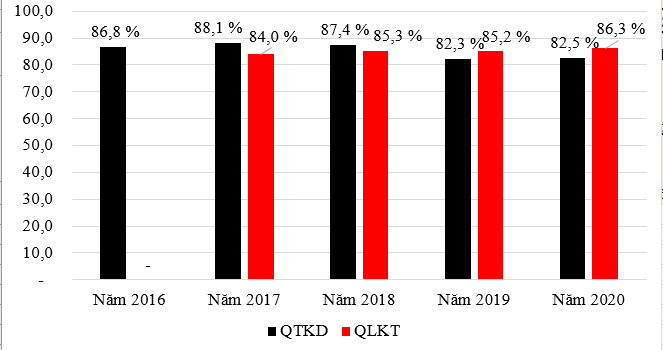 Hình 1. Mức độ đáp ứng yêu cầu đơn vị của Cựu học viên sau khi họcBảng 4. Mức độ phù hợp giữa chuyên ngành đào tạo so với công việc được bố trí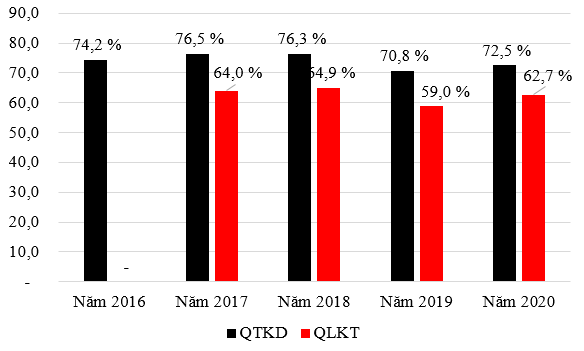 Hình 2. Mức độ phù hợp giữa chuyên ngành đào tạo so với công việc được bố tríBảng 5. Mức độ hài lòng của nhà sử dụng lao động đối với Cựu học viên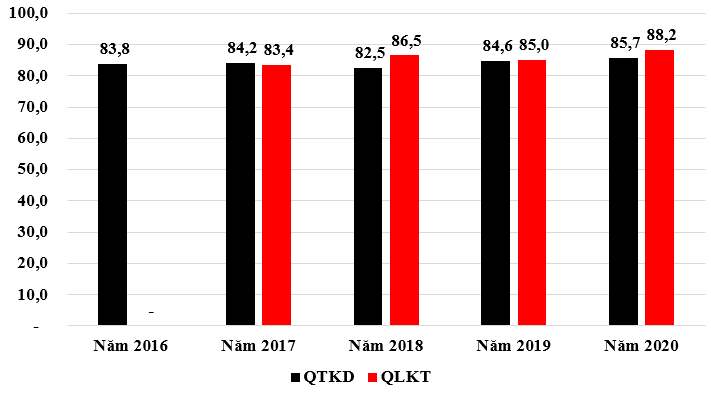 Hình 3. Mức độ hài lòng của Nhà sử dụng lao động đối với CHVSau khi học, đa số CHV đáp ứng khá tốt và tốt hơn mong đợi của đơn vị, cụ thể năm 2020: ngành QTKD là 92,5% và ngành QLKT là 86,2%Qua khảo sát cho thấy nhà sử dụng lao động hài lòng đối với CHV tăng nhẹ qua các năm, đến năm 2020, tỷ lệ hài lòng đối với CHV ngành QTKD là 85,7% và ngành QLKT là 88,2%.Bảng 6. Ý kiến đóng gópTrên đây là báo cáo kết quả khảo sát Nhà sử dụng lao động đối với Cựu học viên sau đại học ngành Quản trị kinh doanh và ngành Quản lý kinh tế năm giai đoạn 2016 - 2020               TRƯỞNG PHÒNG						Người báo cáo										            Phan Hồng DẫnTRƯỜNG ĐẠI HỌC TRÀ VINHPHÒNG ĐẢM BẢO CHẤT LƯỢNG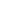 Số: …./BC- ĐBCL CỘNG HÒA XÃ HỘI CHỦ NGHĨA VIỆT NAMĐộc lập – Tự do - Hạnh phúc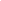 Trà Vinh, ngày ... tháng .... năm 2018NămNgànhNgànhNgànhNămQuản trị kinh doanhQuản lý kinh tế201662chưa có201751252018383720192020TổngSTTNội dungNgành QTKD (%)Ngành QTKD (%)Ngành QTKD (%)Ngành QTKD (%)Ngành QTKD (%)Ngành QLKT (%)Ngành QLKT (%)Ngành QLKT (%)Ngành QLKT (%)STTNội dung201620172018201920202017201820192020Sử dụng phương pháp nghiên cứu, phân tích dữ liệu phục vụ công việc trong tổ chức/đơn vị82,284,389,584,690,084,089,283,788,2Vận dụng tốt kiến thức về hành vi, văn hoá tổ chức, phong cách lãnh đạo và quản lý nhân sự trong tổ chức/đơn vị82,392,192,192,385,188,081,180,482,4Nhận định vấn đề về kinh tế và các hoạt động quản lý kinh tế gắn với quá trình đổi mới phát triển của đất nước và hội nhập quốc tế;82,388,284,386,293,884,083,886,890,2Hoạnh định chiến lược, chính sách và lãnh đạo trong tổ chức/đơn vị83,884,386,892,391,392,081,088,686,3Phân tích và đánh giá môi trường bên ngoài (vĩ mô, vi mô) tác động đến tổ chức/đơn vị80,688,292,197,093,888,078,390,186,3Tổ chức và điều hành công việc trong tổ chức/đơn vị80,688,292,189,290,192,086,493,494,1Quản lý công việc trong tổ chức/đơn vị82,388,294,892,388,896,081,191,886,2Vận dụng các phương pháp phân tích dữ liệu và đề xuất các giải pháp cho tổ chức/đơn vị83,990,284,286,291,392,091,978,780,4Đánh giá chính sách và ra quyết định phù hợp với tổ chức/đơn vị82,584,392,193,890,080,083,780,392,2Vận dụng kỹ thuật tiên tiến vào quản trị và xây dựng hình ảnh của tổ chức/đơn vị87,180,489,590,791,392,086,590,282,3Lãnh đạo, thương lượng, thuyết phục và các kỹ năng bổ trợ khác trong điều hành và quản lý tổ chức/đơn vị82,388,392,195,482,684,078,488,592,2Sử dụng tiếng Anh trong giao tiếp, nghiên cứu tài liệu và hoạt động quản lý tổ chức/đơn vị82,376,579,089,283,880,089,280,182,4Thích nghi với môi trường làm việc của tổ chức và bối cảnh xã hội trong xu hướng hội nhập83,992,692,193,981,392,091,985,388,2Học tập suốt đời, tinh thần phục vụ cộng đồng và hội nhập quốc tế82,390,292,181,591,388,083,888,684,3Sáng kiến trong lĩnh vực chuyên môn79,188,394,792,387,696,086,583,682,4STTNội dungNgành QTKD (%)Ngành QTKD (%)Ngành QTKD (%)Ngành QTKD (%)Ngành QTKD (%)Ngành QLKT (%)Ngành QLKT (%)Ngành QLKT (%)Ngành QLKT (%)STTNội dung201620172018201920202017201820192020Thay đổi không đáng kể13,212,012,617,717,516,014,614,813,7Đáp ứng khá tốt48,150,853,248,547,548,039,839,339,2Đáp ứng tốt hơn mong đợi38,737,334,233,835,036,045,545,947,1STTNội dungNgành QTKD (%)Ngành QTKD (%)Ngành QTKD (%)Ngành QTKD (%)Ngành QTKD (%)Ngành QLKT (%)Ngành QLKT (%)Ngành QLKT (%)Ngành QLKT (%)STTNội dung201620172018201920202017201820192020Chưa phù hợp6,53,92,66,16,320,021,614,613,8Công việc liên quan chuyên ngành19,419,621,123,121,316,013,526,223,5Phù hợp74,276,576,370,872,564,064,959,062,7STTNội dungNgành QTKD (%)Ngành QTKD (%)Ngành QTKD (%)Ngành QTKD (%)Ngành QTKD (%)Ngành QLKT (%)Ngành QLKT (%)Ngành QLKT (%)Ngành QLKT (%)STTNội dung201620172018201920202017201820192020Chưa hài lòng000000000Tạm hài lòng16,111,810,515,416,316,013,518,011,8Hài lòng83,884,282,584,685,783,486,585,088,2STTÝ kiếnSố ý kiếnNgành QTKDNgành QTKD18Cần thông tin tuyển sinh đến các cơ quan ở xa để nắm thông tin1Cho học viên nhiều cơ hội trãi nhiệm với thực tế tại các doanh nghiệp trong và ngoài nước1Chưa hoạnh định được chiến lược phát triển của đơn vị1Đào tạo chuyên môn sâu ở từng lĩnh vực của ngành1Hạn chế Tiếng Anh1Nâng cao năng lực lãnh đạo1Năng lực làm việc tiến bộ hơn rất nhiều6Nhận định vấn đề về kinh tế còn hạn chế1Quản lý nhân sự trong tổ chức/đơn vị chưa tốt, còn cái tôi1Rất hài lòng1Tiếp tục nâng cao chất lượng đào tạo thông qua các hoạt động thực tế hơn1Tổ chức công việc phù hợp, quản lý theo dõi chặt chẽ, rất hài lòng1Tổ chức và điều hành công việc trong tổ chức/đơn vị tốt1Ngành QLKTNgành QLKT21Cho học viên nhiều cơ hội trãi nhiệm với thực tế tại các doanh nghiệp trong và ngoài nước1Có thể bỏ bớt một số môn không chuyên sâu như Triết học nhằm giảm bớt thời gian học1Có thể bố trí lịch học vào thứ 7, chủ nhật để tránh trường hợp nhân sự đi học không xử lý công việc được1Đã tốt, không góp ý thêm3Đạt nhiều thành tích tốt hơn nữa2Mở rộng liên kết ở tỉnh Tiền Giang ngành QTKD, Tài Chính Ngân Hàng1Học xong thạc sĩ vẫn chưa nói được tiếng anh, cần đưa vào chương trình dạy môn Tiếng Anh1Hướng đến chất lượng quốc tế2Liên kết với các trường Đại học/cao đẳng các tính tiếp tục mở các khoá sau đại học2Luôn đặt uy tín và là hàng đầu. 1Mở rộng quy mô đào tạo tại Kiên Giang hơn nữa3Trường Trà Vinh mở thêm nhiều chương trình đào tạo thạc sỹ, tiến sỹ trong nhiều lĩnh vực khác nhau, phù hợp với tình hình kinh tế, xã hội hiện tại của Việt Nam.3